Colegio santa María de Maipú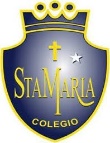 Departamento de artes, tecnología y música.Correo: musicaprimerciclo.smm@gmail.comCanal de YouTube: Departamento de Artes SMM                  Nivel: Kínder    Link: https://www.youtube.com/watch?v=IyxosdHBspUGuía de apreciación Nº16 Música Nombre_______________________________________ Curso: _______ Fecha: _______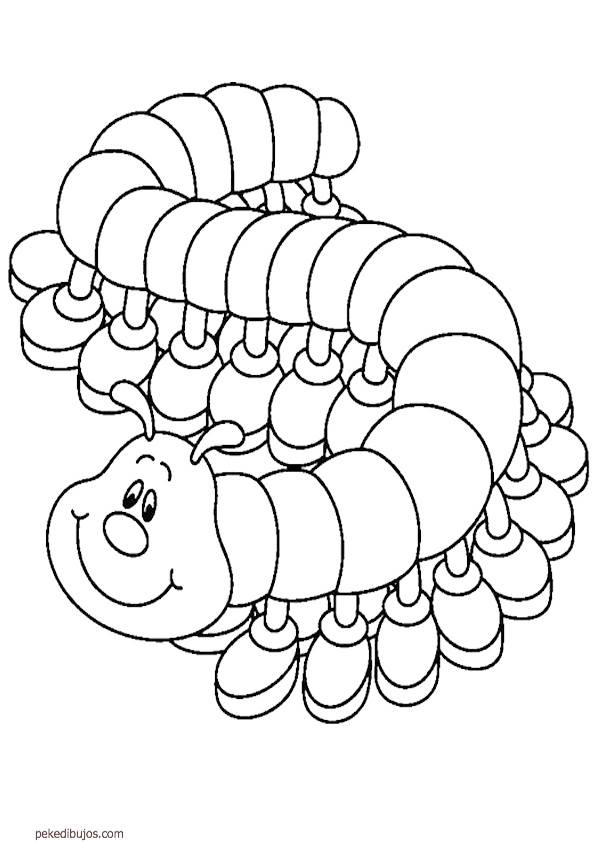 Carnavalito del CiempiésCompleta el nombre de los instrumentos con la última vocal de la palabra. No olvides de pintarlos del color que más te gustan.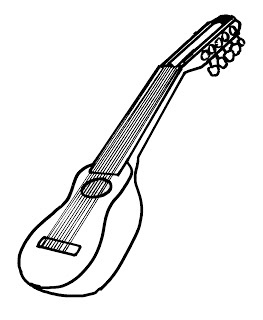 Charang__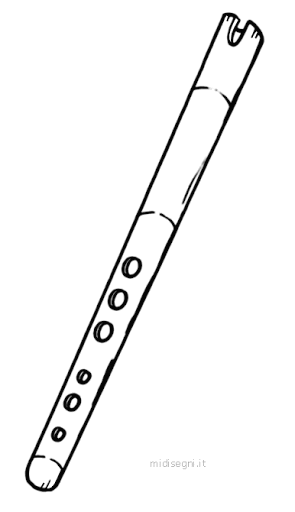 				Quen__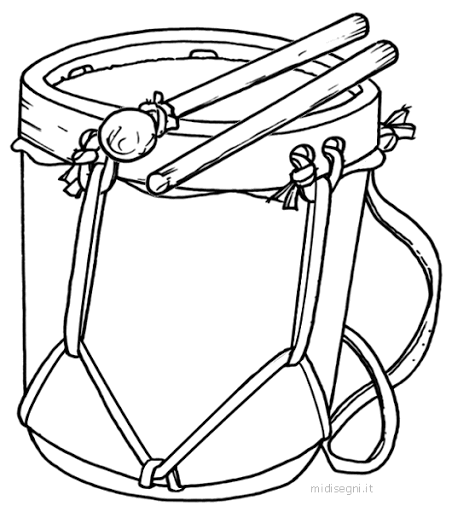 				Bomb__Cantemos la letra de la canción.Carnavalito del ciempiés mueve las patitas siempre de a diezBaila que baila sin un traspié baila al derecho baila al revésEsa botita de charol que hizo su amigo el caracolEn el ojal lleva un jazmín que se lo dio el puercoespín.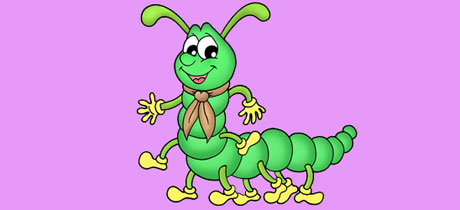 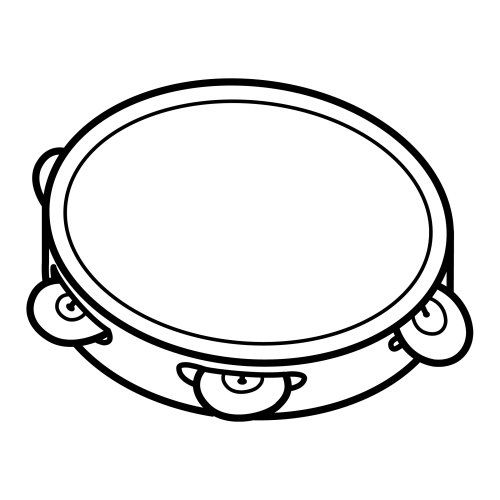 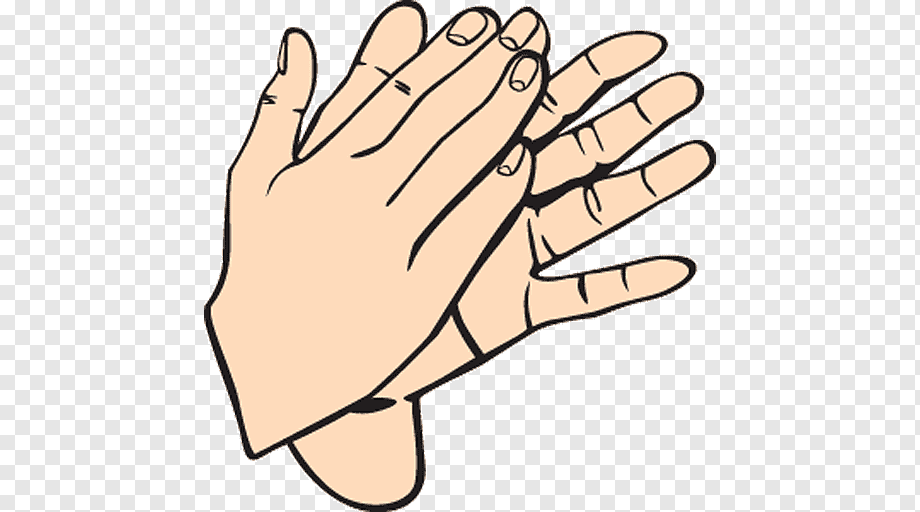 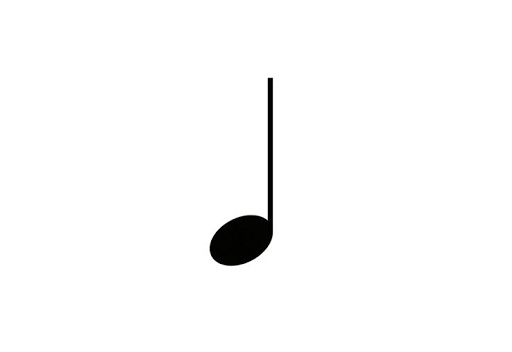 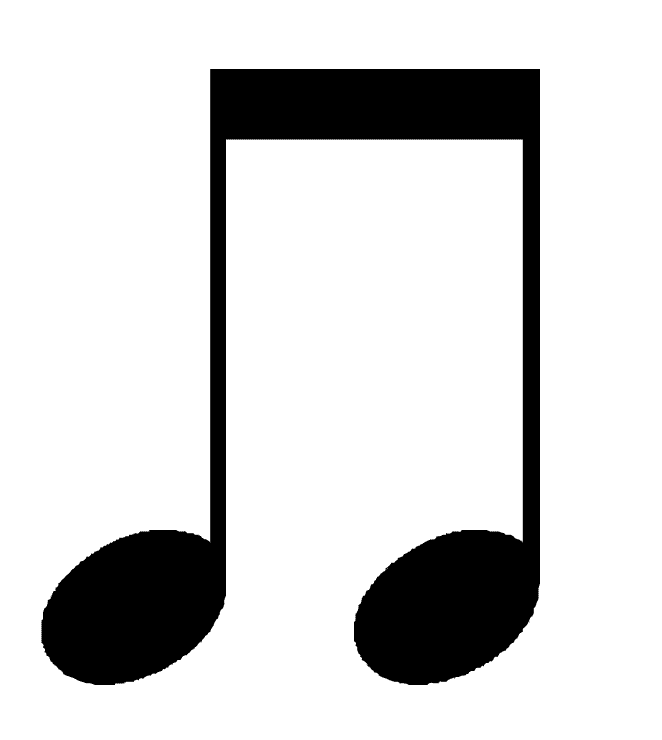 